SLO Economieslo gedragswetenschappenSLO MAATSCHAPPIJWETENSCHAPPEN & filosofie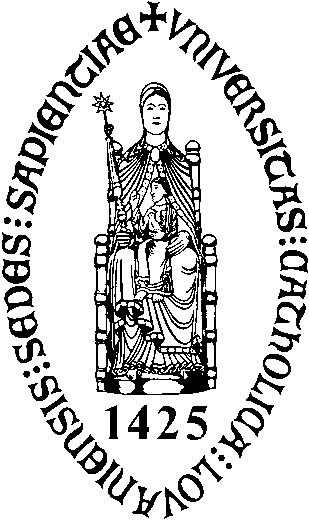 KATHOLIEKE UNIVERSITEITLEUVENLESVOORBEREIDINGLesonderwerp:Kerndoelen (code overbrengen naar de derde kolom in het lesschema)Lesschema (cursusteksten, materialen, kopieën van transparanten, bordschema’s worden afzonderlijk toegevoegd)1 Afhankelijk van de vraag wie het meest actief is in de betrokken sequens, zet je een kruisje in de kolom leraar, respectievelijk leerlingen.Student:Joke StubbeMentor:Hilde BloemenDatum: 07/05/2014Tijdstip: van 12 u            tot  18 uDuur: 6uurSchool: Sociale Hogeschool HeverleeLeerj. + Richting:2e jaar maatschappelijk werkAantal lln./stud.: 15Relevante leerlingen- of studentenkenmerkenVoorkennis en voorervaringTwee weken geleden kregen de studenten een trainingssessie over verschillende visies op leren, toegespitst op vormingen maken. De studenten hebben dus een algemeen theoretisch kader verworven van waaruit ze zullen vertrekken om in kleine groepen een vorming te maken over hun onderwerp. In een hoorcollege 3 maanden geleden werd er input gegeven over werkvormen en concrete tips en tricks bij het begeleiden van een vorming, maar dit is reeds lang geleden. BelangstellingTijdens mijn vorige les merkte ik dat de studenten niet erg geboeid of gebeten waren door het onderwerp (vormingssessies maken en begeleiden). Ik vermoed dat dit het een en ander te maken heeft met een erg hoge werkdruk voor de studenten, althans, dat hoor ik van hun en wordt bevestigd door de docente. Mijn opdracht zal er dus uit bestaan om deze studenten zes uur lang te motiveren en boeien, hen prikkelen en misschien wel inspireren over vormingswerk. Zeker vlak voor de examens, zal ik een training van goede kwaliteit moeten afleveren om geen ‘tijdverlies’ te hebben voor de studenten. Andere (verwerkingscapaciteit, ...)Deze groep van 15 studenten werkt in 4 groepen aan verschillende casussen. Ondertussen heeft er zich in elke groep een bepaald groepssfeer geïnstalleerd, waar het niet altijd gemakkelijk zal zijn om deze te doorbreken (waar nodig, uiteraard). De verschillende ‘vibe’ waar groepen in zitten, maakt een diverse coaching nodig. Uit vorige les constateerde ik dat twee groepen ‘vertrokken’ waren met een vorming, één andere groep viel op in hun desinteresse en gebrek aan doorzetting. Het wordt voor mij een uitdaging om deze groep mee te nemen in mijn verhaal en misschien zelfs even te boeien. Situering en verantwoording van het onderwerpHet vak (Internationale) Thema’s en praktijken SW is opgebouwd rond verschillende competenties die de studenten moeten behalen – zowel individueel als in groep. In projectgroepen werken de studenten rond een bepaald thema waarvoor zij verschillende opdrachten moeten vervullen: een diepteanalyse schrijven, probleemstelling formuleren, een opiniestuk schrijven, en tot slot een educatieve vorming opzetten en begeleiden. Doorheen deze verschillende opdrachten werken zij aan de volgende clusters van compententies: Organiseren (constructief samenwerken, planmatig werken), analyseren (relevante bronnen identificeren, selecteren en verwerken) en opiniëren (op basis van de analyse, overleg en eigen opinie, een kritisch standpunt opbouwen en er educatief rond werken met groep). Studenten worden op verschillende manieren begeleid: in hoorcolleges krijgen ze telkens nieuwe input over een bepaalde opdracht. Nadien gaan kleinere groepen aan de slag met een docent die deze input samen met hen vertaalt in trainingen. Vervolgens gaan de studenten in hun projectgroep aan de slag en worden ze begeleid door de coach. Voor dit vak staat wekelijks zes uur geprogrammeerd. De verschillende manieren van werken vallen steeds in deze zes uur, wat diverse weken oplevert. Deze les heeft volgens mij het zeldzame opzet van effectief zes uur te duren. Welke vragen en aandachtspunten neem ik naar aanleiding van vorige lesreflecties deze les mee?weten waarover ik praat! Ik vertel beter wanneer het doorleefd is. Slides aflezen en trachten om er iets nuttig bij te vertellen, werkt niet zo goed voor mij. De studenten lijken ook meer geïnteresseerd wanneer ik over mijn eigen ervaringen vertel. (waarschijnlijk omdat ik dan ook vlotter vertel)meer interactie, maar op een veilige manier. Vragen stellen aan de klas, klassikaal feedback vragen, werkt niet goed. Deze studenten lijken zich maar al te graag te verschuilen in de anonimiteit (maar ach, hoe was ik zelf?). Het werkt wel om de groepjes aan het werk te zetten en vervolgens langs te gaan. Op dat moment is er veel meer interactie. Genoeg toespitsen op hun onderwerp in plaats van in de algemeenheid te blijven van ‘begeleiden van vormingen’. Doordat deze studenten zo’n hoge werkdruk ervaren, lijken ze minder geïnteresseerd in het algemeen bijleren, maar zijn ze voornamelijk gefocust op het afmaken van hun taken. De inhoud die ik hun graag wil bijbrengen, zal dus 100% in de lijn moeten liggen van hun taak, zodat het voor hun rechtstreeks nuttig is. Structuur geven (een overzicht van wat de studenten mogen verwachten de komende zes uur) Genoeg pauzes geven! Ik raak zelf op dreef en heb daardoor een langere concentratie. Maar studenten die moeten luisteren, ervaren dit anders. CodeKerndoelTijdens de les in te vullen door de mentorAFormulering:Vanuit een algemene doelstelling voor een vorming, kunnen studenten verschillende werkdoelen bepalenHoe kan men nagaan of dit doel bereikt is?Werd dit doel bereikt? Geef commentaar.BFormulering:Vanuit werkdoelen kunnen studenten werkvormen selecteren en uitwerken, met aandacht voor opbouw. Hoe kan men nagaan of dit doel bereikt is?Werd dit doel bereikt? Geef commentaar.CFormulering:Studenten kunnen een vormingssessie uitwerken en een draaiboek neerschrijven.Hoe kan men nagaan of dit doel bereikt is?Werd dit doel bereikt? Geef commentaar.DFormulering:Studenten kunnen nadenken over een gepaste begeleidingsstijl en hebben aandacht voor valkuilen van educatief werken met groepenHoe kan men nagaan of dit doel bereikt is?Werd dit doel bereikt? Geef commentaar.SequensDuurDoelLeraar1Lln1Onderwijsleersituatie: leerinhouden, werkvormen, mediaLesbegeleiding(aantekeningen van de mentor tijdens de les)DEEL I: vorming maken0. HerhalingStartpunt = Thema vorming + visie op leren. Denk na over volgende vragen: Waarom vanuit deze visie? Hoe vertaalt zich dat in jouw vorming?feedback op hun doorgestuurde leerconcepten: is de basisvisie klaar? (kort)Korte herhaling & Voorbeeld-vorming (uitleg van mij) onderwerp, achterliggende visie, doelstellingen en werkvormen 1.1. Hoofddoelstelling  verschillende doelstellingenUitleg: wat zijn de concrete doelstellingen die jij wil bereiken met je groep? Kan op verschillende vlakken: kennismaken, kritisch nadenken, groepsgericht, toepassing, vaardigheden trainen,.. Groepsopdracht: denk na wat je wil dat je deelnemers kennen / kunnen / ervaren hebben / gedaan hebben / .. op het einde van je vorming. Op welke manier komt jullie visie op leren aan bod in de vorming? (= formulering van de doelstellingen) ! opbouw: wat wil ik dat ze op het einde van mijn vorming kunnen? Wat moeten ze daar eerst voor kunnen? groep krijgt 10-15min tijd om visie – hoofddoelstelling – werkdoel – opbouw te bespreken. 2.2. Werkvormen = de manier waarop je werkt aan doelstellingen. A. Opdracht: op de grond liggen verschillende werkvormen verspreid. Ga staan bij een werkvorm die je aanspreekt of net afschrikt. Vertel waarom. Leerkracht luistert mee naar verschillende discussietjes. B. Vragen: welke werkvormen hebben we al gebruikt deze les? welke werkvormen worden er dikwijls gebruikt in lessen/workshops?welke werkvormen ken je van in je vrije tijd: vb. Scouts, toneelgroep, hobby,..  korte bespreking, ‘methodieken’ / ‘werkvormen’ breed interpreteren.
C. Uitleg: Sommige werkvormen zijn meer geschikt voor bepaalde doelstellingen dan andere. Vb: doelstelling = kennismaken / iedereen zijn mening uiten / tot een beslissing komen / een klasgesprek / .. Welke doelstellingen hebben jullie? 3.3. OpbouwBegin  uitdieping  afronding 	
(koning kevin: opwarming / verkenning / verdieping / eindopdracht) Vragen: is er een logische opbouw? Te hoogdrempelig of voorzichtig? Divers genoeg? Niet te eentonig? (variatie in methodieken) Opbouw duidelijk genoeg (niet steeds over iets anders?) Werk je duidelijk naar iets toe? 4.4. DOEN: mix & match: Draaiboek maken: check / verfijnen / Uittesten! Bereik ik vooropgestelde doel (visie op leren)? Algemene methodieken brainstormKoppelen werkdoelen aan werkvormenDraaiboek Coaching van leerkrachten+- 30min. Draaiboek moet af zijn. (evt in tweede deel nog tijd)5.DEEL II: Vorming gevenKlassikaal wordt kort volgende uitleg overlopen. Opdracht: noteer wat voor jou belangrijk is om aan te denken (werkpunten?).  ‘de theorie’1. Gestructureerde uitlegVooraf: weten wat je gaat zeggen / materiaal klaarOpstellen: - opstelling die vlot op opdrachtopstart lijkt- aandacht te pakken krijgen van de groep- oogcontact maken met iedereen2. Uitleg: - gestructureerd: ‘doel’, ‘actie’, ‘als..dan’, ‘let op voor’,.. duidelijk   
  spreken- enthousiasmerend uitleggen (met sjwoeng) - mimiek & handen gebruiken- krachtig staan tijdens uitleg (geen lamzak tegen de muur)- stemgebruik + intonatie Demo-voorbeeldCheck: is alles duidelijk? Controleren (door naar je groep te kijken)Start! Duidelijk startsein geven2. Begeleidershouding: actief luisteren / discussie begeleiden6 componentenProces & productgericht gedragTeach as you preachLet op: oogcontact, houding, afstand, open houding, positief bevestigen,..
 teach as you preach: gedrag dat jij bij je groep wil, zelf tonen! 3. Juiste vragen stellenopen >< gesloten vragensuggestieve vragen.. parafraseren! Opletten voor interpretaties. (navragen of je juist begrijpt)4. Concrete tips
inrichting klaslokaal / finetunen / materiaal / .. ‘de praktijk’ / testfase / experiment elke groep komt om de beurt in het klaslokaal om te oefenen: inleiding + opstart van een werkvorm of discussie. 1 iemand legt uit, anderen doen mee. Nadien feedback van docent en groep over werkvorm & begeleidershouding (uitleg, houding, vragen).  Andere groepen kunnen ondertussen draaiboek afmaken, werkvormen verfijnen,.. Observatielijst komt op bord: Werkvormlukt de werkvorm om je doel te bereiken? Is de werkvorm duidelijk? Moeten er nog ingreepjes zijn? BegeleidershoudingGestructureerde uitleg? (opdracht duidelijk?)Tijdens de activiteit: ‘sjwoeng’ / nonverbale enthousiasmerende houding? Voelde je je aangesproken? Vragen stellen / gesprek begeleiden?  Verantwoording van de didactische uitwerking van de les (gekozen didactische werkvormen, media, …)Feedback door de mentorSterke punten:Werkpunten:Globale beoordeling:	uitstekend  -  zeer goed  -  goed  -  voldoende  -  onvoldoendeNaam van de mentor:                                                         Handtekening:Datum: